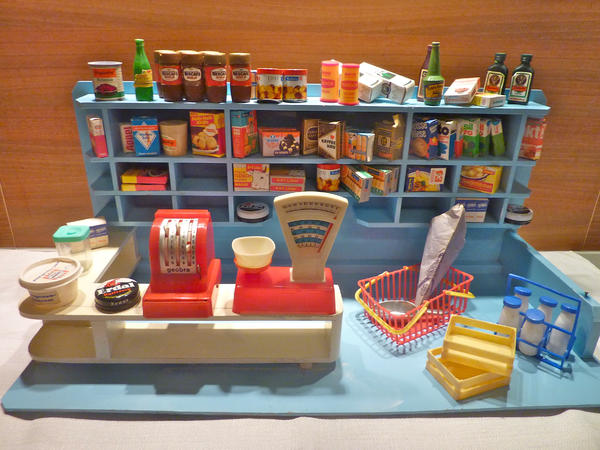 Setze die korrekte Konjunktionen in die Lücken ein!Ich habe immer gern Kaufmannsladen gespielt, _____ ich klein war.___________ ich die Wäsche gewaschen hatte, habe ich sie nach draußen gehängt.___________ es in diesem Sommer keine Sonne gibt, muss ich nach Griechenland fliegen.Du must dir die Hände waschen, __________ du dich an den Tisch setzen kannst.Hast du gehört, ___________ die Nachbarin einen neuen Mann hat?____________ ich kochen kann, muss ich die Karotten putzen.Ich bin zum ersten Mal in die Schule gegangen, _________ ich sechs war.Morgen kann ich nicht zum Kurs kommen, __________ ich nach Italien fahre.Schreibe selbst!(wenn /Freund/ haben/ Geburtstag/ ich / schenken/ Freund/ Konzertkarten)___________________________________________________________________________(als/ nach Hause/ Karl/ kommen/ er/ in/ Bett/ gehen)___________________________________________________________________________(Bevor/ Marlen/ frühstücken/ können/ müssen/ duschen/ sie)___________________________________________________________________________(Meine Mutter/ nicht wissen/ dass/ neuer Freund/ ich/ haben)___________________________________________________________________________(Weil/ heute/ es/ regnen/ sollen/ ich/ vergessen/ nicht/ dürfen/ der Regenschirm)___________________________________________________________________________(Ich/ hören/ gestern/ dass/ Eva / schwanger/ sein)___________________________________________________________________________(Nachdem/ meine Eltern/ aus/ ihre Wohnung/ ausziehen/ können/ einziehen/ ich / dort)___________________________________________________________________________